Kev Sib Tw Ua Siab Zoo Tom qab koj ua tiav txhua txoj kev ua siab zoo, kos lub cim rau hauv lub thawv. Koj tsis thasyuav tsum tau ua txhua yam li tau sau tseg kom thiaj kos tau lub cim. Koj tuaj yeem hloov kho kev ua si ib nyuag me ntsis, tsuav tias lawv tseem yog kev ua zoo. Qhia faib cov kev sib tw nrog phooj ywg thiab tsev neeg. Yog tias txhua tus neeg xyaum qhov kev sib tw, koj xav tias nws yuav txawv li cas?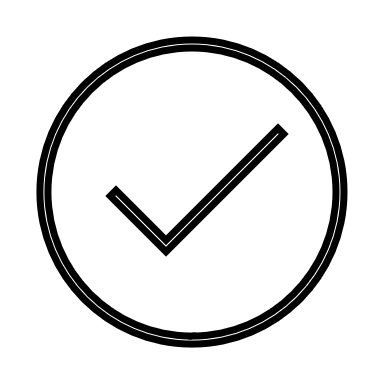 Kev Sib Tw Ua Siab ZooUa ib txoj haujlwm hauv tsev rau lwm tusNyeem rau ib tug neeg (koj tuaj yeem siv SORA)Ua ib daim npav rau ib tug neegTeeb rooj noj mov yam tsis tau nugKhaws cov khib nyiab ze ntawm koj ib puag ncigMuab ib qho kev qhuas rau txhua tus ntau li koj ua tauLuag ntxhi rau ib tug neegNug ib tug neeg seb nws nyob li cas rau hnub noPab nqa khoom noj mus rau sab hauvUa si nrog cov menyuam yau lossis cov lausSau ib daim ntawv ua tsaug rau lwm tusXa cov ntawv zoo rau ib ncig ntawm koj lub tsevCia ib tug neeg mus ua koj ntej thaum nyob hauv kabMuab lub ntsej muag luag nyav rau lwm tusFaib khoom ua si rau lwm tusPab nrog tu vaj tsevHu rau ib tug neeg hauv tsev neeg tias tsuas yog xav hais “HI”Txhawb lwm tusPab tu tej yam swTu koj chav kom huv yam tsis tau nug